УНИВЕРЗИТЕТ У НОВОМ САДУ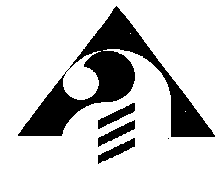 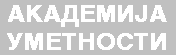 Нови Сад,  Ђуре Јакшића бр. 7  тел: 021/422-177факс: 021/420-187број жиро рачуна: 840-1451666-42www.akademja.uns.ac.rs  ИНФОРМАТОРО ПРОГРАМСКОМ САДРЖАЈУ ПРИЈЕМНОГ ИСПИТА   за упис студената надокторске академске студије у области науке о уметностимастудијски програм МУЗИКОЛОГИЈАшколске 2016/2017. годинеНови Сад,  2016. год.           Академија  уметности  је високошколска образовна уметничка и научна институција која изводи студије првог степена – основне академске студије, студије другог степена – мастер академске, специјалистичке студије и студије трећег степена – докторске академске студије из поља уметности-области музичке, ликовних, примењених, драмских уметности, и поља друштвено хуманистичких наука-област науке о уметностима. 	Академија остварује студије у складу са правилима студирања заснованим на европском систему преноса и акумулације бодова (ЕСПБ бодови).            Докторске академске студије имају 180 ЕСПБ бодова што одговара периоду од три школске године или шест семестара студирања, што је утврђено студијским програмом. ОПШТИ  УСЛОВИ            У прву годину докторских студија из области науке о уметностима може се уписати лице које положи пријемни испит.Пријемном испиту могу приступити лица која имају:завршене одговарајуће мастер академске студије са најмање 300 ЕСПБ бодова и  просечну оцену од најмање 8,00 уписану и у дипломи основних академских студија и дипломи мастер академских студија или  академски степен магистра наука, односно уметности из одговарајуће области, утврђене студијским програмом докторских студија, ако није пријавио докторску дисертацију у складу са одредбама члана 128. Закона о високом образовању; завршене одговарајуће основне студије – уписани на студије пре ступања на снагу Закона о високом образовању.Изузетно, у прву годину докторских студија из области науке о уметностима, може се уписати и лице које има завршене одговарајуће претходне нивое  академских  студија, утврђене студијским програмом докторских студија, са најмање 300 ЕСПБ бодова, али нема просечну оцену изнад 8,00, ако има најмање 3 научна рада, објављена у референтним часописима од националног или међународног значаја, са рецензијама.Уз пријаву кандидати предају Служби за студентска питања следећа документа:Попуњен пријавни лист у два примерка, Фотокопију дипломе или уверење о завршеном претходном школовању, Препис оцена са бодовима ЕСПБ (ако их има), Мотивационо писмо (500 речи), БиографијуОбјављене научне радове, или потврду да се научни рад налази у штампи, Доказ о знању једног светског језика. ФОТОКОПИЈА  ЛИЧНЕ  КАРТЕ (ОРИГИНАЛ СЕ ПОДНОСИ НА УВИД); у  случају чиповане личне карте потребно је доставити очитану личну карту;Две фотографије  (формат 4,5 х 3,5 цм)Доказ о уплати накнаде за пријемни испит Додатна документација за стране држављане која се подноси приликом пријављивања кандидата: решење о извршеном признавању стране дипломе мастер академских студијадоказ о здравственом осигурањудоказ о познавању српског језикаВредновање постигнутог успеха на претходним нивоима академских студија Успех кандидата на завршеним одговарајућих претходним нивоима академских студија одговарајућег усмерења,  вреднује се на следећи начин:2.        Вредновање успеха постигнутог на пријемном испиту Пријемном испиту приступају кандидати са завршеним одговарајућим образовањем:завршене одговарајуће мастер академске студије са најмање 300 ЕСПБ бодова и  просечну оцену од најмање 8,00 уписану и у дипломи основних академских студија и дипломи мастер академских студија или  академски степен магистра наука односно уметности из одговарајуће области, утврђене студијским програмом докторских студија, ако није пријавио докторску дисертацију у складу са одредбама члана 128. Закона о високом образовању; завршене одговарајуће основне студије – уписани на студије пре ступања на снагу Закона о високом образовању.Пријемни испит се полажe у октобарском конкурсном року. Пријемни испит представља јединствену целину.  Пријемни испит се реализује са кандидатима који су испунили  услове наведене у тачки 1) овог одељка, и који су уз пријаву приложили све потребне документе  наведене у делу Општи услови у овом Информатору.Испитну комисију чине најмање три наставника из области музикологије. Укупан број бодова које кандидат остварује на пријемном испиту изражава се као просечан број бодова којим су кандидата оценили сви чланови комисије појединачно.Кандидат који на пријемном испиту не оствари укупно више од 30 бодова није положио пријемни испит и не стиче право рангирања и уписа.ПРИЈЕМНИ  ИСПИТ  ЗА  УПИС  НА  ДОКТОРСКЕ  АКАДЕМСКЕ СТУДИЈЕУ ШКОЛСКУ  2016/17. годину - МУЗИКОЛОГИЈАДАТУМИ ЗА ПОДНОШЕЊЕ ПРИЈАВА НА КОНКУРС И ОДРЖАВАЊЕ  ПРИЈЕМНОГ ИСПИТА ОБЈАВЉЕНИ СУ  У КОНКУРСУ ЗА УПИС СТУДЕНАТА НА ДОКТОРСКЕ СТУДИЈЕ НА САЈТУ УНИВЕРЗИТЕТА У НОВОМ САДУ И САЈТУ АКАДЕМИЈЕ УМЕТНОСТИНапоменЕ:	1. Кандидати   су   обавезни   да   прикажу   личну   карту   ради  идентификације за време полагања испита.2. Уношење мобилних телефона и помоћних уређаја у просторије где се полаже  испит, најстрожије је забрањено.3. Кандидати који не положе пријемни испит дужни су да подигну своја документа у року од 5 дана по објављивању резултата конкурса.Фотокопије докумената се не враћају.РАНГ ЛИСТАПраво рангирања ради уписа стиче кандидат који је положио пријемни испит.Рангирање се врши на основу укупног броја бодова остварених на пријемном испиту и броја бодова остварених по основу просечне оцене на претходно завршеним  нивоима академских студија.Ранг листа кандидата који су положили пријемни испит и стекли право уписа објављује се на огласним таблама Академије и на веб сајту Академије.Кандидати који нису положили пријемни испит не стичу право рангирања и уписа.Упис кандидата врши се на основу редоследа утврђеног на ранг листи и у року објављеном у Конкурсу за упис студената у прву годину докторских академских студија.Учесник конкурса за упис може поднети приговор на регуларност конкурса, регуларност испита, редослед кандидата за упис на докторске академске студије  у року од 24 часа од дана објављивања ранг листе на огласним таблама Академије.Приговор се подноси декану Академије.По приговору учесника конкурса декан доноси решење у року од три дана од дана пријема приговора.Учесник конкурса може у року од 24 часа од дана пријема решења из претходне тачке поднети жалбу Наставно уметничком научном већу Академије.Наставно уметничко научно веће Академије решава по жалби у року од три дана од дана њеног пријема.Одлука Наставно уметничког научног већа Академије је коначна.Просечна оценаБрој  бодова1.10,00502.9,99 -  9,50403.9,49 -  9,00304.5.8,99 – 8,508,49 -  8,002010МУЗИКОЛОГИЈАПријемни испит се састоји из писмене клаузуре и интервјуа.Писмена клаузура: кандидатпишеприказједнеодтрипонуђенекњигекојећебитиобјављененасајтуАкадемијеуметноститринедељепрепријемногиспита. Кандидат извлачи назив књиге о којој ће писати приказ на почетку писмене клаузуре.Интервју са кандидатом ће се обавити у току пријемног испита.